Publicado en Pamplona el 14/12/2017 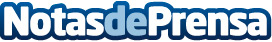 La figura del Community Manager se introduce con fuerza en las pymesLa figura del Community Manager hasta hace poco se relacionaba con grandes empresas y multinacionales. Hoy en día, la importancia de su labor ha introducido esta figura en las pymes. Community Manager Pamplona presenta sus servicios subrayando la importancia que cobra esta figura en la comunicación empresarial
Datos de contacto:Community Manager Pamplona948 12 31 23Nota de prensa publicada en: https://www.notasdeprensa.es/la-figura-del-community-manager-se-introduce_1 Categorias: Comunicación Marketing Emprendedores E-Commerce Recursos humanos Digital http://www.notasdeprensa.es